DATE:		June 2, 2017TO:		All Proposers RFP #117060: Information Technology Security AssessmentFROM:	Carolyn Clow, Purchasing Agent	SUBJECT:	ADDENDUM #2The following responses are provided to questions received:Please acknowledge receipt of this addendum by noting “Addendum #2 Received” on the bottom of the Signature Affidavit when you submit your bid. If you have any questions regarding this addendum, please contact me at 608-266-4966.Sincerely,Carolyn A. Clow, CPPBPurchasing Agent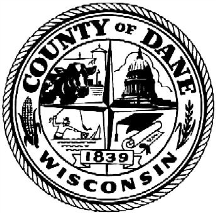 COUNTY OF DANEDEPARTMENT OF ADMINISTRATIONPURCHASING DIVISIONRoom 425 City-County Building210 Martin Luther King Jr. Blvd.Madison, WI 53703-3345608/266-4131FAX 608/266-4425      TDD 608/266-4941CARLOS PABELLONDirector of AdministrationCHARLES HICKLINControllerQuestion #1Page 2, section 1.2.3, item 2: For the Vulnerability Risk Assessment (which from Amendment 1 we understand is essentially an assessment using tools such as automated vulnerability assessment tools (e.g.: Nessus) to perform discovery and identify system vulnerabilities can the County provide the following information to assist in scoping the work and level of effort needed to meet the County’s needs:Do you want credentialed or non-credentialed scans, or some of each? Credentialed scans would require us to obtain an administrative-level user account and password for each different type of operating system and device.Answer #1It is the County’s opinion that credentialed scans produce better results than non-credentialed scans. For the purpose of this RFP, assume all scans will be credentialed scans. Question #2Are all IP addresses accessible from the same (one) physical location (i.e. no firewall or other device that might restrict traffic between the locations and/or network segments)? If so, where is that location? If not accessible from one location, to how many different locations would travel be necessary?Answer #2All IP Addresses are accessible from a single location. That location is in downtown Madison, WI. Question #3Could the internal vulnerability assessment be conducted remotely by having the organization set firewall rules to allow entry through the perimeter for testing?Answer #3Yes; but this is not the County’s preference.  The County prefers on-site testing for the internal portion of the testing.  The County does not feel it would be wise to open such a hole, as you describe, in it’s firewall. Question #4Will the assessment include wireless network vulnerability scanning? If so, how many locations would be included, and what is the approximate number of wireless access points at the location(s)?Answer #4Some wireless network scanning will occur as part of this RFP.  The County expects no more than 50 wireless access points will be scanned with this assessment.  Question #5Is any part of the County’s network hosted by an external service provider?Answer #5No. The entire network is maintained by Dane County Information Management staff. Question #6Are all network administration services provided in-house by the County’s staff, or are any of these services outsourced?Answer #6The entire network is maintained by Dane County Information Management staff.Question #7Page 2, section 1.2.3, item 3: For the County facilities/locations in-scope for the Physical Risk Assessment?  Are any of the facilities/locations (such as a data center) owned and/or managed by a third-party or are all owned and/or managed by the County?Are any facilities shared with other organizations?Answer #7The entire network is maintained by Dane County Information Management staff.Several county facilities are shared with other organizations.  For example, the main facility is shared by Dane County and the City Of Madison. The courthouse is shared by Dane County and the State of Wisconsin. Question #8Page 7, section 2.9: If an oral presentation is requested, can it be done via teleconference?Answer #8Yes.Question #9Page 9, section 4.4: How many references are required or desired to be included in the response? Attachment C, Reference Data Sheet, has room for 3 references; therefore, is that the number required?Answer #9Provide a minimum of 3 references.Question #10Attachment G, Cost/Financial Proposal: Does the County desire firm-fixed price just for Year 1? (We assume this is the case given that the degree of follow up required in Years 2 and 3 will depend on the outcome of the Year 1 assessments.)Answer #10A firm price proposal for year one is required.Question #11Is there a required or desired target date for completion of year 1 services?Answer #11The 1st year service should be completed within one year following the start of the contract. Question #12Are there required or desired target dates for completion of year 2 and 3 services?Answer #12The desired target dates for completion of year 2 and 3 services are within 2 years and 3 years, respectively, from the start of the contract. The selected vendor will work with county staff to determine the desired target dates for years 2 and 3. Question #13Page 6, section 2.6: Should the electronic copy contain both the Technical and Cost proposals or should they be on separate media? Answer #13The technical and cost proposals can be on the same media.Question #13Page 10, section 6.0: Should the Cost proposal be separately sealed from the written (Technical) proposal?Answer #13Yes.Question #14Standard Terms and Conditions, Page 3, Section 20.2.3, Environmental Impairment (Pollution) Liability: Is this insurance requirement relevant for the type of service being requested? Answer #14No.